О внесении изменений в распоряжение Администрации ЗАТО г. Зеленогорска от 28.02.2017 № 434-рк «Об утверждении персонального состава общественной комиссии по развитию городской среды»В связи с уточнением персонального состава общественной комиссии по развитию городской среды, руководствуясь Уставом города Зеленогорска, 1. Внести в приложение «Персональный состав общественной комиссии по развитию городской среды» к распоряжению Администрации ЗАТО г. Зеленогорска от 28.02.2017 № 434-рк «Об утверждении персонального состава общественной комиссии по развитию городской среды» следующие изменения: ввести в состав комиссии Шатунову Тамару Яковлевну, представителя Регионального отделения Общероссийского общественного движения «НАРОДНЫЙ ФРОНТ «ЗА РОССИЮ» в Красноярском крае, членом комиссии (по согласованию).2. Настоящее распоряжение вступает в силу в день подписания.Глава Администрации ЗАТО г. Зеленогорска                    					  А.Я. Эйдемиллер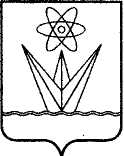 АДМИНИСТРАЦИЯЗАКРЫТОГО АДМИНИСТРАТИВНО – ТЕРРИТОРИАЛЬНОГО ОБРАЗОВАНИЯ  ГОРОДА  ЗЕЛЕНОГОРСКА КРАСНОЯРСКОГО КРАЯР А С П О Р Я Ж Е Н И ЕАДМИНИСТРАЦИЯЗАКРЫТОГО АДМИНИСТРАТИВНО – ТЕРРИТОРИАЛЬНОГО ОБРАЗОВАНИЯ  ГОРОДА  ЗЕЛЕНОГОРСКА КРАСНОЯРСКОГО КРАЯР А С П О Р Я Ж Е Н И ЕАДМИНИСТРАЦИЯЗАКРЫТОГО АДМИНИСТРАТИВНО – ТЕРРИТОРИАЛЬНОГО ОБРАЗОВАНИЯ  ГОРОДА  ЗЕЛЕНОГОРСКА КРАСНОЯРСКОГО КРАЯР А С П О Р Я Ж Е Н И ЕАДМИНИСТРАЦИЯЗАКРЫТОГО АДМИНИСТРАТИВНО – ТЕРРИТОРИАЛЬНОГО ОБРАЗОВАНИЯ  ГОРОДА  ЗЕЛЕНОГОРСКА КРАСНОЯРСКОГО КРАЯР А С П О Р Я Ж Е Н И ЕАДМИНИСТРАЦИЯЗАКРЫТОГО АДМИНИСТРАТИВНО – ТЕРРИТОРИАЛЬНОГО ОБРАЗОВАНИЯ  ГОРОДА  ЗЕЛЕНОГОРСКА КРАСНОЯРСКОГО КРАЯР А С П О Р Я Ж Е Н И Е24.03.2017г. Зеленогорскг. Зеленогорск№624-р